VSTUPNÍ ČÁSTNázev moduluPráce s motorovou a elektrickou pilouKód modulu82-m-3/AD68Typ vzděláváníOdborné vzděláváníTyp moduluodborný praktickýVyužitelnost vzdělávacího moduluKategorie dosaženého vzděláníH (EQF úroveň 3)L0 (EQF úroveň 4)Skupiny oborů82 - Umění a užité uměníKomplexní úlohaProfesní kvalifikaceUmělecký řezbář
(kód: 82-002-H)
Umělecký truhlář
(kód: 82-001-H)
Platnost standardu od26. 04. 2016Obory vzdělání - poznámky82-51-H02 Umělecký truhlář a řezbář82-51-L02 Uměleckořemeslné zpracování dřevaDélka modulu (počet hodin)12Poznámka k délce moduluPlatnost modulu od30. 04. 2020Platnost modulu doVstupní předpokladyNejsou stanovenyJÁDRO MODULUCharakteristika moduluCílem modulu je osvojení dovedností v oblasti práce s motorovou a elektrickou pilou. Žák se seznámí se základními dovednostmi a prací s motorovou pilou – se základními řezy, rozřezáním neomítaného, omítaného, hraněného řeziva a řezy do kulatinyŽák provádí:údržbu motorové pilyúdržbu elektrické pilyúdržbu lišty a řetězu motorové pilyúdržbu lišty a řetězu elektrické pilyŽák dodržuje bezpečnost práce a ochranu zdraví při dělení materiálu.Po absolvování modulu je žák schopen práce s elektrickou a motorovou pilou. Používá základní řezy, rozřezání neomítaného, omítaného, hraněného řeziva a řezů do kulatiny.Očekávané výsledky učeníŽák:připraví pracoviště pro řezání motorovou nebo elektrickou pilou připraví vhodné ochranné pracovní pomůcky pro řezání motorovou nebo elektrickou pilouzvolí vhodný technologický postup řezání motorovou nebo elektrickou pilou provede řezy – příčné, podélné, šikmé do řeziva pomocí motorové pilyprovede řezy – příčné, podélné, šikmé do řeziva pomocí elektrické pilyprovede vykrácení výřezu kulatiny pomocí motorové pilyprovede vykrácení výřezu kulatiny pomocí elektrické pilyprovede zářez zápichem do výřezu kulatiny pomocí motorové pilyprovede zářez zápichem do výřezu kulatiny pomocí elektrické pilyprovede rozložení a čištění motorové pilyprovede rozložení a čištění elektrické pilyprovede čištění lišty motorové pilyprovede čištění lišty elektrické pilyprovede údržbu a broušení zubů řetězu motorové pilyprovede údržbu a broušení zubů řetězu elektrické pilyvyhodnocuje případné chyby při výše uvedených operacích ( dělení materiálu, rozložení, čištění atd.) dokáže řídit případného pomocníka při pomocných manipulačních operacích dokáže vyhodnotit možná rizika při manipulaci s motorovou a elektrickou pilou a dodržuje hygienu prácepoužívá motorovou i elektrickou pilu podle zásad bezpečnosti práceKompetence ve vazbě na NSK82-002-H Umělecký řezbář:Příprava a zpracování uměleckořemeslného záměru, studium podkladů, zpracování výtvarného návrhu řezbářského výrobkuVolba materiálu, technologických a pracovních postupů pro zhotovení uměleckořemeslných řezbářských výrobkůPříprava a úprava materiálů pro zhotovení řezbyVytváření uměleckořemeslných řezbářských výrobkůObsah vzdělávání (rozpis učiva)Obsahové okruhy učiva:Zhotovení příčných, podélných a šikmých řezů pomocí motorové pily za dodržování bezpečnosti práceZhotovení příčných, podélných a šikmých řezů pomocí elektrické pily za dodržování bezpečnosti práceZhotovení zářezu zápichem do výřezu kulatiny pomocí motorové pily za dodržování bezpečnosti práceZhotovení zářezu zápichem do výřezu kulatiny pomocí elektrické pily za dodržování bezpečnosti práceSeznámení s údržbou a broušením motorových a elektrických pilŘezání, vyřezávání motorovou a elektrickou pilou v různých dřevinách (tvrdost, hustota)Učební činnosti žáků a strategie výukyStrategie učení: ve výuce se doporučuje kombinovat níže uvedené metody výuky.Metoda slovní:monologické metody (popis, vysvětlení, výklad)dialogické metody (rozhovor, diskuze)Metoda názorné demonstrace:předvedení technologických postupůpozorování demonstraceMetody praktické:nácvik praktických dovednostíŽáci v rámci praktické ukázky:sledují ukázkureagují na dotazy učiteleUčební činnost žáků:seznamí se s obsluhou a údržbou motorové a elektrické pilyseznamí se s technologickým postupem řezání materiálu seznamí se s možnými způsoby řezání materiálu   určí kvalitu a možné závady při řezání materiáluseznamí se s možnými riziky při řezání materiálu stanovení vhodného technologického postupu při řezání materiálupraktická práce s motorovou a elektrickou pilouvyhodncenít úspěšnosti při řezání materiálu a dodržovat BOZP Zařazení do učebního plánu, ročník 2. ročník(výuka probíhá ve vyučovacím předmětu odborný výcvik, odborná praxe, praktické vyučování)VÝSTUPNÍ ČÁSTZpůsob ověřování dosažených výsledkůPraktické předvedení s ústním vysvětlením ve vyučovacím předmětu odborný výcvik.ústní forma zkoušení: základní pojmy a terminologiepraktické předvedeníOvěřované okruhy:zhotovení příčných, podélných a šikmých řezů pomocí motorové pily za dodržování bezpečnosti prácezhotovení příčných, podélných a šikmých řezů pomocí elektrické pily za dodržování bezpečnosti prácezhotovení zářezu zápichem do výřezu kulatiny pomocí motorové pily za dodržování bezpečnosti prácehotovení zářezu zápichem do výřezu kulatiny pomocí elektrické pily za dodržování bezpečnosti práceseznámení s údržbou a broušením motorových a elektrických pilřezání, vyřezávání motorovou a elektrickou pilou v různých dřevinách (tvrdost, hustota)Kritéria hodnoceníprospěl – neprospělKritéria hodnocení vychází z hodnocení standardu profesní kvalifikace. Hodnotí se: správnost zvolené technologie  samostatnostorganizace pracovištěkvalita provedené prácerozměrová a tvarová správnostdodržení BOZP a POHodnocení NSK:prospěl – žák splnil kritéria kvality s hodnocením minimálně dostatečnýneprospěl – žák je hodnocen nedostatečný – nesplnil v dostatečné kvalitě a parametrech zadaný úkol. Splnění modulu je podmínkou závěrečného hodnocení.Kritéria hodnocení:1– žák splnil všechna požadovaná kritéria bez připomínek -  tvar a rozměry odpovídají zadání2 – žák splnil všechna požadovaná kritéria, práce vykazuje nepodstatné nedostatky3 – žák splnil všechna požadovaná kritéria, práce vykazuje drobné nedostatky4 – žák splnil všechna požadovaná kritéria, ale práce vykazuje nedostatky, ale je použitelnáhranice úspěšnosti zkoušky – žák nesplnil dané požadavky  Doporučená literaturaIRŠA A., Rezba motorovou pílou, Príručka pre výtvarníkov, nakladatel A-studio, 2009,s 110; ISBN 9788097023188NERUDA J. ČERNÝ Z., Motorová a řetězová pila a křovinořez. Praha 2006: s 91; ISBN 80 – 7271 – 175 – XSTIHL- Bezpečná práce s motorovou pilouPoznámkyObsahové upřesněníOV NSK - Odborné vzdělávání ve vztahu k NSKMateriál vznikl v rámci projektu Modernizace odborného vzdělávání (MOV), který byl spolufinancován z Evropských strukturálních a investičních fondů a jehož realizaci zajišťoval Národní pedagogický institut České republiky. Autorem materiálu a všech jeho částí, není-li uvedeno jinak, je Radek Hejkal. Creative Commons CC BY SA 4.0 – Uveďte původ – Zachovejte licenci 4.0 Mezinárodní.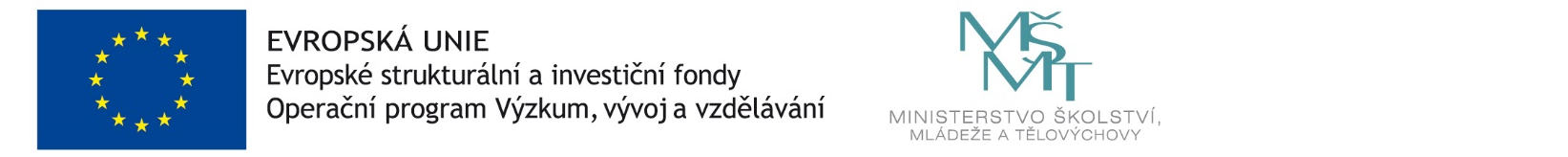 